от  29.11.2022                                                                                                                               № 22О внесении изменений в решение Совета народных депутатов  муниципального образования Павловское от 25.07.2017 №34 «Об утверждении Правил по обеспечению чистоты, порядка и благоустройства на территории муниципального образования Павловское, надлежащему содержанию расположенныхна ней объектов»	Руководствуясь протестом Суздальской межрайонной прокуратуры от 31.10.2022 года, в соответствии с постановлением Правительства РФ от 28.12.2020 года № 2314 «Об утверждении правил обращения с отходами производства и потребления  в части осветительных устройств, электрических ламп, ненадлежащее сбор, накопление, использование, обезвреживание, транспортирование и размещение которых может повлечь причинение вреда жизни, здоровью граждан, вреда животным, растениям и окружающей среде»,  ст.11 ФЗ от 10.01.2022 №7-ФЗ «Об охране окружающей среды», Совет народных депутатов муниципального образования Павловское Суздальского района решил:1 Внести  в решение Совета народных депутатов Павловское от 25.07.2017 №34 «Об утверждении Правил по обеспечению чистоты, порядка и благоустройства на территории муниципального образования Павловское, надлежащему содержанию расположенных на ней объектов (в редакции от 29.08.2017 №38 от 01.10.2019 №29, от 28.04.2020 №5, от 27.04.2021 №16, от 28.12.2021 №53, от 24.02.2022 №10) следующие изменения: 	2. Пункт 3.8.4. изложить в следующей редакции:  «органы местного самоуправления организуют создание мест накопления отработанных ртутьсодержащих ламп, в том числе в случаях, когда организация таких мест накопления  не представляется возможной в силу отсутствия в многоквартирных домах помещений для организации мест накопления, а также информирование потребителей о расположении таких мест».	3. Пункт 3.8.5. изложить в следующей редакции:  «накопление неповрежденных отработанных ртутьсодержащих ламп производится в соответствии с требованиями безопасности, предусмотренными производителем ртутьсодержащих ламп, указанных в правилах эксплуатации таких товаров. Накопление неповрежденных отработанных ртутьсодержащих ламп производится в индивидуальной и транспортной упаковках, обеспечивающих сохранность отработанных ртутьсодержащих ламп. Допускается использовать для накопления отработанных ртутьсодержащих ламп упаковку от новых ламп в целях исключения возможности повреждения таких ламп».	4. Пункт 3.8.6. изложить в следующей редакции: «накопление поврежденных отработанных ртутьсодержащих ламп производится в герметичной транспортной упаковке, исключающей загрязнение окружающей среды и причинение вреда жизни и здоровью человека.Накопление отработанных ртутьсодержащих ламп производится отдельно от других видов отходов. Не допускается совместное накопление поврежденных и неповрежденных ртутьсодержащих ламп»5. Пункт 3.8.7.1. изложить в следующей редакции: «в случае загрязнения помещения, где расположено место накопления отработанных ртутьсодержащих ламп, парами и (или) остатками ртути лицом, организовавшим места накопления, должно быть обеспечено проведение работ по обезвреживанию отходов отработанных (в том числе поврежденных) ртутьсодержащих ламп с привлечением оператора на основании договора об оказании услуг по обращению с отходами».6. Контроль за исполнением данного решения возложить на заместителя главы администрации муниципального образования Павловское.	7. Настоящее решение вступает в силу со дня официального опубликования.Глава муниципального образованияПавловское,Председатель Совета народных депутатов                                                             Е.Н. Хусаинова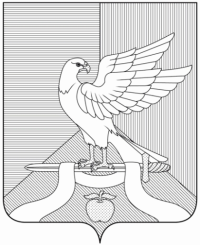 Р Е Ш Е Н И ЕСовета народных депутатовмуниципального образования Павловское Суздальского района Владимирской области